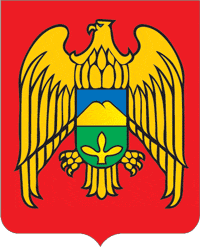 КЪЭБЭРДЭЙ-БАЛЪКЪЭР РЕСПУБЛИКЭМ И ЛЕСКЕН РАЙОНЫМ ЩЫЩ ЕРОКЪУЭ КЪУАЖЭМ СОВЕТЫМ И ЩIЫПIЭ САМОУПРАВЛЕНЭКЪАБАРТЫ-МАЛКЪАР РЕСПУБЛИКАНЫ ЛЕСКЕН РАЙОНУНУ ЭРОКЪЭ ЭЛ ЖЕР-ЖЕР САМОУПРАЛЕНИЯСЫ СОВЕТИСОВЕТ МЕСТНОГО САМОУПРАЛЕНИЯ СЕЛЬСКОГО ПОСЕЛЕНИЯ ЕРОККО ЛЕСКЕНСКОГО РАЙОНА КАБАРДИНО-БАЛКАРСКОЙ РЕСПУБЛИКИРЕШЕНИЕ №2                         УНАФЭ №2БЕГИМ №2  сессии Совета местного самоуправлении сельского поселения Ерокко Лескенского муниципального района16.10.2019г.                                                                                             с.п.ЕроккоОб исполнении бюджета сельского поселения Ерокко за 9 месяцев 2019 года       Совет местного самоуправления Ерокко Лескенского муниципального района, заслушав выступление начальника отдела бухгалтерского учета местной администрации сельского поселения Ерокко Самгуровой З.Б. «Об исполнении бюджета сельского поселения Ерокко за 9 месяцев 2019 года»РЕШИЛ:Утвердить отчет об исполнении бюджета сельского поселения Ерокко за 9 месяцев 2019 года в сумме 3992,1 т.р. и доходам в сумме 4029,8 т.р.Опубликовать настоящее решение.Председатель Совета местногосамоуправления с.п.Ерокко                                                       А.З.Барсоков